GET SKILLED TRAINING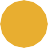 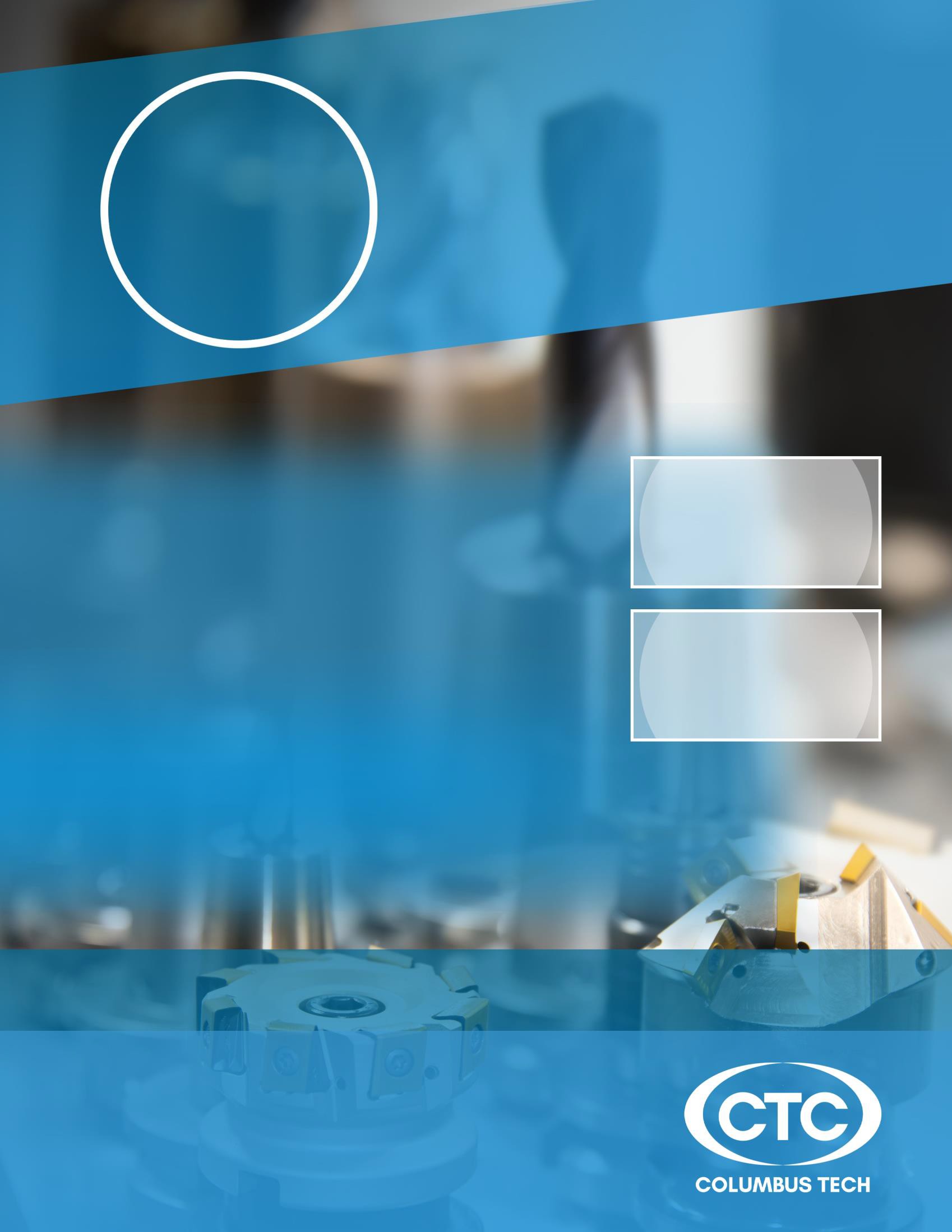 AMERICAN SIGN LANGUAGE (ASL)This American Sign Language (ASL) introductory course is designed to minimize communication barriers with individuals who are hard of hearing or deaf. It includes fundamentals such as fingerspelling, numbers, vocabulary, and grammar. At the end of the course, participants will be proficient in visual/gestural communication and have basic conversational skills.   24-Hour Course5:00 pm – 7:00 pmTuesday & Thursday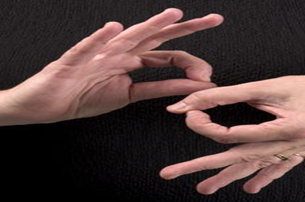 COLUMBUS TECHNICAL COLLEGE ECONOMIC DEVELOPMENT928 Manchester ExpresswayColumbus, Georgia 31904CONTINUING EDUCATION CERTIFICATEContact: Deana Beauford706-649-1454dbeauford@columbustech.edu